附件3：2024年唐河县乡镇卫生院招聘医学院校毕业生报名流程    提交纸质报名材料--工作人员审核通过--考生现场人证核验--考生提交上传报名电子版材料（见提交电子版材料流程)--缴纳报名费--报名成功。温馨提示：网上提交的报名资料须于现场审核通过的纸质版材料保持一致，未经现场材料审核的报名人员，无法通过网上提交电子版材料。缴费成功的报考人员，请牢记报考电子版信息采集密码（身份证和密码是报考者打印准考证的重要依据）。（一）【网上提交电子版材料流程】1.电脑端提交材料流程：(1)在浏览器地址栏中输入报名网址 http:// 411328.zgacc.com/，进入报名系统主页面;(2)考生初次登录请先注册，点击【考生注册】模块进入注册页面，输入相应注册信息后即可完成注册;(3)点击【考生登录】，输入用户名、密码及验证码后即可登录;(4)考生登录后选择需要报名的报考项目，即可进入报名资料填报页面;(5)点击考生中心页面左侧导航【上传资料】，可进入考生照片及证件资料上传页面;(6)点击左侧导航【在线缴纳考务费】进入考务费支付页面，微信扫码即可支付;报名期间如有问题，可点击页面顶部右侧【在线咨询】来获得帮助。（二）【手机端提交材料流程】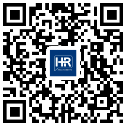 (1)考生搜索公众号名称【河南省人力资源服务平台（豫考云）】或扫描二维码关注公众号；(2)点击公众号底部【考生报名】菜单进入报名地区页面;(3)选择【南阳市唐河县】进入报名项目页面，选择相应招聘项目进入考生登录页面;(4)考生初次登录请点击【考生注册】，输入相应的注册信息即可注册成功;(5)考生使用注册时填写的手机号(身份证号)及输入密码后即可登录;(6)登录考生中心后，点击【我要报名】即可开始填写报名资料;点击【上传资料】可上传考生照片及证件资料等信息;也可以查询报名审查结果、下载打印准考证、查询成绩、在线缴费等;关于报名问题，可点击公众号菜单【服务中心】->【报名咨询】通过在线客服平台进行咨询。备注：考生电子照片为近期免冠正面标准照片(蓝底，jpg格式， 大小在2M以下）。